PENGARUH PENDEKATAN KONTEKSTUAL TERHADAP PRESTASI BELAJAR MATEMATIKA PADA MATERI LUAS PERMUKAAN DAN VOLUME LIMAS PESERTA DIDIK KELAS VIII MTsN ARYOJEDINGSKRIPSI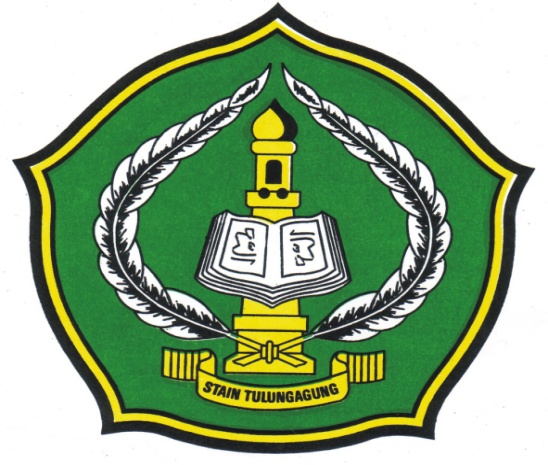 Oleh:SULIS MA’RIFAHNIM. 3214073074PROGRAM STUDI PENDIDIKAN MATEMATIKAJURUSAN TARBIYAHSEKOLAH TINGGI AGAMA ISLAM NEGERI(STAIN) TULUNGAGUNG 2011